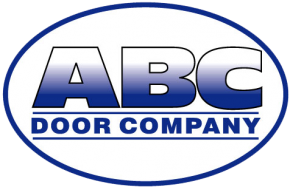 1665 DOORWAY DRIVE, LOS ANGELES, CA 90000 | 555-655-5555 | WWW.ABCDOORS.COMJanuary 1, 2020Joe Eagle 
15 Winter Wood St.
Los Angeles, CA 90010Dear Mr. Eagle,This is to confirm that ABC Doors, Inc. is offering you an employment opportunity as an Assistant Manager which will begin on January 10, 2019. Your duties will include managing sales staff, checking inventory, and marketing, creating campaigns for new products, and improving customer care.This offer letter corresponds with the Cooperative Educational Internship Agreement executed on January 10, 2019. A new Cooperative Educational Internship Agreement will be executed with each extension of the employment offer. As an F-1 student, this employment will serve as “Curricular Practical Training” while you pursue your degree at International American University. Your supervisor will be Mr. Tim Sung, Vice President for ABC Doors.We welcome you to ABC Doors! Sincerely, Mark BlanchMark BlanchHiring Manager